Информация по контролю за выполнением представлений контрольно-счётного отдела по результатам контрольных мероприятий в 2017 году.По итогам проверки соблюдения законности и результативности (эффективности и экономности) использования средств, при исполнении бюджета муниципального образования сельского поселения «Нышинское» за период с 01.05.2014г. по 31.03.2017г. (акт ревизии от 14.04.2017г.) главе муниципального образования «Нышинское» и начальнику Управления бухгалтерского учета и отчетности Администрации муниципального образования «Можгинский район» направлено представление от 17.04.2017г. Информация по устранению нарушений, выявленных в ходе ревизии представлена в контрольно –счетный отдел в установленный срок (04,05.05.2017г.).  В связи с принятием необходимых мер по устранению выявленных нарушений контрольно –счетный отдел принял решение о  снятии вопроса с контроля.Результаты ревизии рассмотрены на заседании экономического Совета в Можгинском районе (протокол № 6 от 03.08.2017г.) и на собрании коллектива работников Управления бухгалтерского учета и отчетности и специалистов муниципального образования «Нышинское» (выписка из протокола от 17.04.2017г.).Глава муниципального образования «Нышинское» привлечен к дисциплинарной ответственности, в виде замечания (решение сельского Совета депутатов от 30.05.2017г. № 8.7).По итогам проверки соблюдения законности и результативности (эффективности и экономности) использования средств, при исполнении бюджета муниципального образования сельского поселения «Горнякское» за период с 01.06.2014г. по 31.07.2017г. (акт ревизии от 28.08.2017г.) главе муниципального образования «Горнякское» и начальнику Управления бухгалтерского учета и отчетности Администрации муниципального образования «Можгинский район» направлено представление от 29.08.2017г. Информация по устранению нарушений, выявленных в ходе ревизии представлена в контрольно –счетный отдел  в установленный срок (29.09.2017г.). В связи с принятием необходимых мер по устранению выявленных нарушений контрольно –счетный отдел принял решение о  снятии вопроса с контроля.Результаты ревизии рассмотрены на собрании коллектива работников Управления бухгалтерского учета и отчетности и специалистов муниципального образования «Горнякское» (выписка из протокола от 31.08.2017г.).Глава муниципального образования «Горнякское» привлечен к дисциплинарной ответственности, в виде замечания (решение сельского Совета депутатов от 22.09.2017г. № 10.4).По итогам проверки эффективности энергосервисных контрактов, заключенных между ООО «Коммунально-технический сервис» и МБОУ «Большекибьинская СОШ» за период с 05.09.2014г. по 31 марта 2017г. и  МБУ «Централизованная клубная система» за период с 05 сентября 2014г. по 31 марта 2017г. (2 акта проверки от 24.05.2017г.)  начальникам Управления культуры, спорта и молодежи и Управления образования Администрации муниципального образования «Можгинский район» направлены представления от 29.08.2017г. Информация по устранению нарушений, выявленных в ходе проверки представлена в контрольно –счетный отдел  в установленный срок (23.06.2017г.). Представления сняты с контроля.Результаты проверки рассмотрены на заседании экономического Совета в Можгинском районе (протокол № 6 от 03.08.2017г.).Начальник МКУ «Отдел культуры Можгинского района» и директор МБОУ «Большекибьинская СОШ» привлечены к дисциплинарной ответственности, в виде замечания (приказ начальника Управления культуры, спорта и молодежи Администрации МО «Можгинский район» от 26.05.2017г. № 14-к;  приказ начальника Управления образования Администрации МО «Можгинский район» от 14.06.2017г. № 23/1-КВ).По итогам проверки эффективности и экономичности использования средств дорожного фонда  муниципального образования «Можгинский район» в 2015-2016 годах (акт проверки от 14.07.2017г.) заместителю Главы Администрации муниципального образования «Можгинский район» по муниципальной инфраструктуре – начальнику Управления по строительству, жилищно-коммунальному хозяйству и мобилизационной работе и заместителю начальника Управления бухгалтерского учета и отчетности Администрации муниципального образования «Можгинский район» – начальнику сектора направлено представление от 17.07.2017г. Информация по устранению нарушений, выявленных в ходе проверки представлена в контрольно –счетный отдел  в установленный срок (31.07.2017г.,15.08.2017г.). В связи с принятием необходимых мер по устранению выявленных нарушений контрольно –счетный отдел принял решение о  снятии представления с контроля.Результаты проверки рассмотрены на заседании экономического Совета в Можгинском районе (протокол № 6 от 03.08.2017г.).По итогам проверки правомерности и обоснования использования бюджетных средств, предусмотренных Администрации муниципального образования «Можгинский район» в 2015 – 2016 годах на организацию и проведение мероприятий  в области сельского хозяйства (акт проверки от 22.09.2017г.) заместителю Главы Администрации муниципального образования «Можгинский район» – начальнику Управления сельского хозяйства направлено представление от 25.09.2017г.   Информация по устранению нарушений, выявленных в ходе проверки представлена в контрольно –счетный отдел  в установленный срок (19.10.2017г. № 062). В связи с принятием необходимых мер по устранению выявленных нарушений контрольно –счетный отдел принял решение о  снятии вопроса с контроля.По итогам проверки целевого и эффективного использования средств, выделенных из  бюджета муниципального образования «Можгинский район» в 2016 году: - Управлению культуры, спорта и молодежи Администрации МО «Можгинский район» на реализацию мероприятий по проведению ремонтов муниципальной собственности учреждений культуры в  Черемушкинском ЦСДК, Верхнеюринском ЦСДК, Большесибинском ЦСДК;- Управлению образования Администрации МО «Можгинский район» на реализацию мероприятий по подготовке муниципальных образовательных учреждений к новому учебному году в МКОУ «Люгинская  основная общеобразовательная школа», МБДОУ «Горнякский детский сад», МБДОУ «Керамичный детский сад» ( акт проверки от 06.10.2017г.) начальнику Управления культуры, спорта и молодежи и начальнику Управления образования Администрации муниципального образования «Можгинский район» направлены представления от 09.10.2017г. Информация по устранению нарушений, выявленных в ходе проверки представлена в контрольно –счетный отдел  в установленный срок (03,07.11.2017г.). Представления сняты с контроля.Результаты проверки рассмотрены на собрании коллективов работников Управления образования (протокол заседания от 06.11.2017г. № 1) и Управления культуры, спорта и молодежи  (протокол от 11.10.2017г.).Ведущий бухгалтер и бухгалтер 1 категории централизованной бухгалтерии МКУ «Отдел культуры» и заведующая филиалом Большесибинского ЦСДК привлечены к дисциплинарной ответственности, в виде замечания (приказы: начальника «Отдела культуры» от 12.10.2017г. № 68.1к;  директора МБУ «ЦКС» от 12.10.2017г. № 155.1 к).исп. И.П. ВихареваКОНТРОЛЬНО-СЧЁТНЫЙ ОТДЕЛ
МУНИЦИПАЛЬНОГО ОБРАЗОВАНИЯ «МОЖГИНСКИЙ РАЙОН»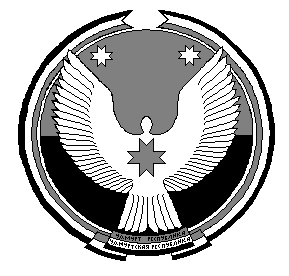 «МОЖГА ЁРОС»МУНИЦИПАЛ КЫЛДЫТЭЛЭН ЭСКЕРОНЪЯНО ЛЫДЪЯНЪЯ ЁЗЭТЭЗ